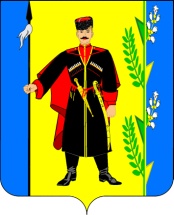 АДМИНИСТРАЦИЯ ВЫСЕЛКОВСКОГО СЕЛЬСКОГО ПОСЕЛЕНИЯ ВЫСЕЛКОВСКОГО РАЙОНАПОСТАНОВЛЕНИЕот 12.01.2018                                                                             № 1/1ст-ца ВыселкиО проведении муниципальных  универсальных розничных сезонных (социальных) ярмарок на территории Выселковского сельского поселения Выселковского района	В соответствии с Федеральным законом от 28 декабря 2009 № 381-ФЗ «Об основах государственного регулирования торговой деятельности в Российской Федерации» и Законом Краснодарского края  от 01 марта 2011      № 2195-КЗ «Об организации  деятельности розничных рынков и ярмарок на территории Краснодарского края»:           1.Организовать проведение муниципальных  универсальных розничных сезонных (социальных) ярмарок на территории Выселковского сельского поселения Выселковского района в установленных местах:	      - ст-ца Выселки пер. Фрунзе между ул. Монтикова и ул. Ленина – 12 мест;      - ст-ца Выселки ул. Калугина – 5 мест;      - ст-ца Выселки угол ул. Советской и пер. Коминтерна – 6 мест;      -ст-ца Выселки ул. Ленина (за магазином АО фирма «Агрокомплекс» имени Н.И. Ткачева) – 5 мест;      -ст-ца Выселки пер. Вышинского – 5 мест;      -ст-ца Выселки, угол ул. Школьной и ул. Профильной – 5 мест.            2.Организатор муниципальных универсальных розничных сезонных (социальных) ярмарок администрация Выселковского сельского поселения Выселковского района.        Почтовый адрес: ст-ца Выселки, ул. Ленина № 39      Телефон: 8 (86157) 75-5-86      Факс: 8 (86157) 75-5-86      Адрес электронной почты: admvsp@mail.ru.            3.Срок проведения муниципальных универсальных  розничных сезонных (социальных) ярмарок с 16 января  по 28 декабря  2018 года, ежедневно с 8:00 до 21:00 часа.            4.Утвердить:            4.1.План мероприятий по организации муниципальных  универсальных розничных сезонных (социальных) ярмарок на территории Выселковского сельского поселения Выселковского района и продажи товаров на ней (приложение № 1).            4.2.Порядок организации и предоставления торговых мест на муниципальных универсальных розничных сезонных (социальных) ярмарках на территории Выселковского сельского поселения Выселковского района (приложение № 2).            4.3.Схемы размещения торговых мест на муниципальных универсальных розничных сезонных (социальных) ярмарках на территории Выселковского сельского поселения Выселковского района (приложение № 3- приложение №8).            4.4.Ассортиментный перечень товаров, допущенных к реализации на муниципальных  универсальных  розничных  сезонных (социальных) ярмарках на территории Выселковского сельского поселения Выселковского района (приложение № 9).   4.5.Форму бланка подачи сведений  для получения торгового места намуниципальных универсальных розничных  сезонных (социальных)  ярмарках на территории Выселковского сельского поселения Выселковского района (приложение № 10). 4.6. Форму договора на участие в муниципальных универсальных розничных сезонных (социальных) ярмарках (приложение № 11).  4.7. Форму бланка уведомление об отказе (приложение № 12).   5.Назначить лицом, ответственным за организацию и проведение муниципальных универсальных розничных сезонных (социальных) ярмарок ведущего специалиста администрации Выселковского сельского поселения Выселковского района Т.А.Орищенко.7.Контроль за исполнением постановления возложить на заместителя  главы администрации Выселковского сельского поселения Выселковского района  по финансовым и производственным  вопросам  О.А. Кирячкову-Богдан.8.Постановление  вступает в силу со дня его подписания.Глава Выселковскогосельского поселенияВыселковского района                                                                       М.И. ХлыстунПРИЛОЖЕНИЕ №3УТВЕРЖДЕНЫпостановлением  администрацииВыселковского сельского поселенияВыселковского районаот 12.01.2018  № 1/1                                            Схема размещения торговых мест на муниципальной                                                 универсальной розничной сезонной (социальной)                   ярмарки по переулку Фрунзе ст. Выселки                                              Переулок им. Фрунзе          Заместитель глава Выселковского          сельского поселения Выселковского          района  по финансовым и          производственным вопросам                                      О.А. Кирячкова-БогданПРИЛОЖЕНИЕ №4УТВЕРЖДЕНЫпостановлением  администрацииВыселковского сельского поселенияВыселковского районаот 12.01.2018 № 1/1Схема размещения муниципальной универсальной разовой сезонной (социальной) ярмарки на углуул. Советской и пер. Коминтерна ст. ВыселкиУл. Советская          Заместитель глава Выселковского          сельского поселения Выселковского          района  по финансовым и          производственным вопросам                                      О.А. Кирячкова-Богдан                                                                                                ПРИЛОЖЕНИЕ №5УТВЕРЖДЕНЫпостановлением  администрацииВыселковского сельского поселенияВыселковского районаот 12.01.2018  № 1/1Схема размещения муниципальной  универсальной розничной сезонной (социальной) ярмарки поул. Калугина ст. Выселки          Заместитель глава Выселковского          сельского поселения Выселковского          района  по финансовым и          производственным вопросам                                      О.А. Кирячкова-БогданПРИЛОЖЕНИЕ №6УТВЕРЖДЕНЫпостановлением  администрацииВыселковского сельского поселенияВыселковского районаот 12.01.2018 № 1/1Схема размещения муниципальной универсальной розничной сезонной (социальной) ярмарки по ул. Ленина ( за магазином АО фирма «Агрокомплекс» имени Н. И. Ткачева)ст. Выселки          Заместитель глава Выселковского          сельского поселения Выселковского          района  по финансовым и          производственным вопросам                                      О.А. Кирячкова-Богдан                                                                                    ПРИЛОЖЕНИЕ №7УТВЕРЖДЕНЫ                                                                постановлением  администрацииВыселковского сельского поселенияВыселковского районаот 12.01.2018 № 1/1Схема размещения муниципальной универсальнойрозничной сезонной (социальной) ярмарки по пер. Вышинскогост. Выселки          Заместитель глава Выселковского          сельского поселения Выселковского          района  по финансовым и          производственным вопросам                                      О.А. Кирячкова-Богдан             ПРИЛОЖЕНИЕ №8УТВЕРЖДЕНОпостановлением администрации Выселковского сельского поселенияВыселковского района от 12.01.2018  № 1/1Схема размещения муниципальной  универсальнойрозничной сезонной (социальной) ярмарки  ст. Выселки, угол ул. Школьной и ул. Профильной          Заместитель глава Выселковского          сельского поселения Выселковского          района  по финансовым и          производственным вопросам                                      О.А. Кирячкова-Богдан                                                                                                               ПРИЛОЖЕНИЕ № 2УТВЕРЖДЕНпостановлением администрацииВыселковского сельского поселенияВыселковского районаот 12.01.2018 № 1/1Порядокорганизации  и предоставления торговых мест на муниципальных универсальных  розничныхсезонных (социальных) ярмарках на территории Выселковскогосельского поселения Выселковского района1. Настоящий Порядок разработан во исполнение Федерального закона от 28 декабря 2009 № 381-ФЗ «Об основах государственного регулирования торговой деятельности в Российской Федерации» и Закона Краснодарского края от 01 марта 2011 № 2195-КЗ «Об организации деятельности розничных рынков и ярмарок на территории Краснодарского края» и регулирует организацию сезонных ярмарок на территории Выселковского сельского поселения Выселковского района.2. На муниципальных универсальных розничных сезонных  (социальных) ярмарках осуществляется продажа отдельных видов продовольственных товаров и сельскохозяйственной продукции в соответствии с утвержденным организатором муниципальных универсальных розничных сезонных (социальных) ярмарок ассортиментным перечнем.3. Общее количество торговых мест на муниципальных универсальных розничных сезонных (социальных) ярмарках – 38 мест.4. Запрещается реализация:- промышленных товаров в т.ч. изъятых из оборота или ограниченных в обороте;- драгоценных металлов и камней и  изделий из них;- алкогольной продукцией;- пищевых продуктов домашнего приготовления;- скоропортящихся пищевых продуктов;- иной продукции, запрещенной к реализации законодательством Российской Федерации.5. Размещение торговых мест на муниципальных универсальных розничных сезонных (социальных) ярмарках должно обеспечивать удобство торговли, свободный проход покупателей и доступ к торговым местам, соблюдение санитарных и противопожарных правил.6. Организация деятельности муниципальных универсальных розничных  сезонных (социальных) ярмарок:6.1. Организатор муниципальных  универсальных  розничных сезонных (социальных) ярмарок – администрация Выселковского сельского поселения Выселковского района разрабатывает и утверждает план мероприятий по организации муниципальных  универсальных  розничных  сезонных (социальных) ярмарок и продажи товара на ней.6.2. С 16 января  по 28 декабря  2018 года  с 8:00 до  21:00 часов.7. Порядок предоставления торговых мест на муниципальных универсальных розничных сезонных (социальных) ярмарках:7.1. Торговые места муниципальных универсальных розничных на  сезонных (социальных) ярмарках предоставляются  гражданам, ведущим личные подсобные хозяйства или занимающимся садоводством на основании подтверждающих документов (справка о наличии ЛПХ) сроком на 1 календарный месяц.Торговые места на муниципальных универсальных розничных сезонных (социальных) ярмарках распределяются между всеми участниками муниципальных универсальных розничных сезонных (социальных) ярмарок, подавшими сведения в письменной форме, заключившими договор и согласовавшими ассортиментный перечень с организатором муниципальных универсальных розничных сезонных  (социальных) ярмарок.7.2. Сведения подаются организатору  муниципальных универсальных розничных сезонных (социальных) ярмарок не позднее 3-х дней до начала её проведения, регистрируются в журнале учета с указанием года, даты и времени их подачи.7.3. Место расположения торгового места на муниципальных универсальных розничных сезонных (социальных) ярмарках распределяются при заключении договора с учетом времени и даты поступления сведений:- о видах и наименованиях товаров для продажи на муниципальных универсальных розничных  сезонных (социальных) ярмарках;- о количестве (общем весе) товарных единиц;7.4. При превышении количества желающих принять участие в муниципальных универсальных розничных сезонных (социальных) ярмарках, лимита торговых мест, места предоставляются участникам ранее (первыми) подавшими сведения и осуществляющим хозяйственную деятельность на территории Выселковского сельского поселения Выселковского  района.8. Администрация Выселковского сельского поселения Выселковского района:8.1. Формирует информационные ресурсы, содержащие в соответствии с законодательством Российской Федерации открытые и общедоступные сведения о порядке организации муниципальных, универсальных, розничных, сезонных ярмарок, принятых решениях об организации  муниципальных, универсальных, розничных, сезонных ярмарок.8.2. Плата за оказание услуг по обеспечению торговли не взимается.8.3. Организатор муниципальных  универсальных  розничных  сезонных (социальных)  ярмарок в процессе осуществления торговли вправе запрашивать у участников муниципальных универсальных розничных сезонных(социальных)  ярмарок документы, подтверждающие происхождение товаров, заключение лаборатории ветеринарно-санитарной экспертизы.9. Осуществление деятельности по реализации товаров на муниципальных  универсальных розничных сезонных (социальных)  ярмарках.9.1. При осуществлении деятельности по реализации товаров на муниципальных универсальных розничных сезонных (социальных) ярмарках  участники  обязаны:1) соблюдать требования в области обеспечения санитарно-эпидемиологического благополучия населения, охраны окружающей среды, пожарной безопасности и ветеринарии, требования, предъявляемые к продаже отдельных видов товаров, и иные требования, предусмотренные действующим законодательством.2) соблюдать правила личной гигиены;3) каждое торговое место должно быть оснащено табличкой с информацией о продавце, месте его регистрации.10. Организатор  муниципальных универсальных розничных сезонных (социальных) ярмарок  обязан:1) оборудовать доступное для обозрения место, на котором размещается информация об организаторе муниципальных универсальных розничных  сезонных (социальных) ярмарок, режиме работы муниципальных универсальных розничных сезонных (социальных) ярмарок;2) организовать уборку территории и вывоз мусора;3) обеспечить в пределах своей компетенции, выполнение участниками муниципальных универсальных розничных сезонных (социальных) ярмарок требований, предусмотренных законодательством Российской Федерации в области обеспечения санитарно-эпидемиологического благополучия населения, охраны окружающей среды, пожарной безопасности, ветеринарии, защиты прав потребителей. 11. Нарушение требований Порядка участником муниципальных, универсальных, розничных, сезонных ярмарок является основанием для расторжения договора и наложения административного наказания. 12. Обеспечивает в установленном порядке опубликование в средствах массовой информации и размещение на официальном Интернет-портале администрации  Выселковское сельское поселения Выселковского района (viselki.org) информации о принятом решении по организации ярмарок.Заместитель главы администрации Выселковского сельского поселения Выселковского района по финансовыми производственным вопросам                                            О.А. Кирячкова-Богдан     ПРИЛОЖЕНИЕ № 10УТВЕРЖДЕНОпостановлением администрацииВыселковского сельского поселенияВыселковского района                                                                       от 12.01.2018№ 1/1Главе Выселковского сельского   поселения Выселковского района     Ф.И.О. ___________________от _______________________адрес____________________тел.______________________ЗАЯВЛЕНИЕ           Прошу предоставить мне торговое место на муниципальной универсальной розничной сезонной (социальной) ярмарке Выселковского сельского поселения расположенной в станице Выселки___________________________________________________________________________________________________________________________________________________________для реализации (наименование, количество реализуемой продукции)________________________________________________________________________________________________________________________________________________________                          ________________дата                                                   подписьК указанному заявлению прилагаются следующие документы:1)____________________________________________________________2)____________________________________________________________3)____________________________________________________________4)____________________________________________________________         Заместитель глава Выселковского         сельского поселения Выселковского района            по финансовым и производственным вопросам                 О.А. Кирячкова-Богдан                                                                                              ПРИЛОЖЕНИЕ № 9УТВЕРЖДЕНпостановлением администрацииВыселковского сельского поселенияВыселковского района                                                                                        от 12.01.2018  № 1/1Ассортиментный  перечень товаров, допущенных к реализации товаров на муниципальных универсальныхрозничных сезонных (социальных) ярмарках на территории Выселковского сельского  поселения Выселковского района          Заместитель глава Выселковского          сельского поселения Выселковского          района  по финансовым и          производственным вопросам                                      О.А. Кирячкова-БогданПРИЛОЖЕНИЕ № 11УТВЕРЖДЕНпостановлением администрацииВыселковского сельского поселенияВыселковского района                                                                                        от 12.01.2018  № 1/1ДОГОВОР	о предоставлении торгового места на муниципальной 	универсальной розничной сезонной (социальной) ярмарке«    »                                   2018гАдминистрация Выселковского сельского поселения Выселковского района в лице главы Выселковского сельского поселения Выселковского района Хлыстун Михаила Ильича, именуемое в дальнейшем «Организатор ярмарки», с одной стороны, и ________________________________________, именуемого в дальнейшем «Участник ярмарки», с другой стороны, заключили настоящий договор о нижеследующем:1. ПРЕДМЕТ ДОГОВОРА1.1 Согласно     настоящему     Договору      Организатор      муниципальных, универсальных, розничных, сезонных ярмарок предоставляет торговое место для торговли на муниципальной      универсальной    розничной       сезонной (социальной) ярмарке, расположенной по адресу:         __________________________________________________________________________________________________________________________1.2 Срок          проведения  муниципальной универсальной розничной сезонной (социальной)  ярмарки  с ___________________ 2018 года     по ___________________ 2018 года.2. УСЛОВИЯ ОРГАНИЗАЦИИ ТОРГОВЫХ МЕСТ2.1 Участнику муниципальной универсальной розничной сезонной (социальных) ярмарки   предоставляется  необорудованное торговое место.2.2 Срок занятия Участником муниципальной  универсальной  розничной сезонной  (социальной) ярмарки   торгового места – не ранее 07:00  часов.2.3 Срок   освобождения   Участником   муниципальной   универсальной розничной сезонной (социальной) ярмарки   торгового  места – не позднее  21:00 часа.2.4 Въезд транспорта на Торговую площадь разрешается только для погрузки, разгрузки или торговли  с него на общих основаниях с наличием санитарных паспортов на специализированный автотранспорт по доставке пищевых продуктов либо с соблюдением иных требований, необходимых для въезда на территорию муниципальной специализированной розничной сезонной (социальных) ярмарки.2.5 Предоставление права участвовать в муниципальных универсальных розничных сезонных (социальных) ярмарках, а также выделение мест для торговли для торговли предоставляется участнику муниципальной универсальной розничной сезонной (социальных) ярмарки   на безвозмездной основе.3. ПРАВА И ОБЯЗАННОСТИ СТОРОН3.1 Обязанности Участника муниципальной  универсальной  розничной сезонной (социальной) ярмарки: - обязуется реализовывать продукцию, выращенную самостоятельно на своем приусадебном участке или арендованном участке (при наличии договора аренды);- осуществлять продажу товаров только в пределах предоставленного торгового места;- содержать в надлежащем санитарном состоянии предоставленное Организатором муниципальной  универсальной  розничной  сезонной (социальной) ярмарки  торговое место, производить уборку мусора в течение рабочего дня и после завершения торговли;- соблюдать требования законодательства Российской Федерации о защите прав потребителей, законодательства Российской Федерации в области обеспечения санитарно-эпидемиологического благополучия населения, требования, предъявляемые законодательством Российской Федерации к продаже отдельных видов товаров, иные предусмотренные законодательством Российской Федерации и настоящим договором требования;- обеспечить в течение периода действия договора наличие на торговом месте правильно оформленных ценников на реализуемые товары;- весы со знаком поверки;-соблюдать режим работы муниципальных универсальных розничных  сезонных (социальных) ярмарок   с 8:00 до 21:00 часа ежедневно;- продажу товаров на муниципальной универсальной розничной сезонной (социальных) ярмарки   осуществлять при наличии у Участника ярмарки: а) в случаях установленных законодательством Российской Федерации, товарно-сопроводительных документов, а также документов, подтверждающих соответствие товаров установленным требованиям (сертификат или декларация о соответствии либо их заверенные копии);б) в случаях установленных законодательством Российской Федерации, положительного заключения государственной лаборатории ветеринарно-санитарной экспертизы или подразделения государственного ветеринарного надзора;в) в случаях установленных законодательством Российской Федерации, документов, подтверждающих происхождение реализуемой продукции;г) в случаях, установленных законодательством Российской Федерации, личной медицинской книжки продавца с отметкой о прохождении медицинского осмотра;д) договора о предоставлении торгового места;- предоставлять  Организатору документы, подтверждающие трудовые или гражданско-правовые отношения продавца с участником муниципальной универсальной розничной сезонной (социальной) ярмарки, документ подтверждающий гражданином ведение личного подсобного хозяйства  или занимающийся садоводством или огородничеством;- предоставить доступ к обследованию ЛПХ в котором, производится продукция для составления акта;- документы, указанные в пункте 3.1 настоящего договора, хранить у Участника муниципальной  специализированной  розничной  сезонной (социальной) ярмарки   в течении всего времени осуществления деятельности по продаже товаров на муниципальной универсальной розничной сезонной (социальной) ярмарки   и предъявлять по требованию Организатора муниципальной, универсальной, розничной, сезонной ярмарки, контролирующих органов и покупателей в случаях, предусмотренных законодательством Российской Федерации;- строго соблюдать требования, законодательством Российской Федерации о пожарной безопасности, законодательством Российской Федерации в области охраны окружающей среды, законодательством Российской Федерации о ветеринарии, и другие предусмотренные законодательством Российской Федерации требования. 3.2 Обязанности Организатора  муниципальной универсальной розничной сезонной  (социальной) ярмарки:- предоставить необорудованное торговое место на муниципальной универсальной розничной сезонной  (социальной) ярмарки;- организовать вывоз с территории муниципальной  универсальной  розничной сезонной  (социальной) ярмарки   твердых бытовых отходов;- обеспечить соблюдение общественного порядка на муниципальной универсальной розничной сезонной (социальной) ярмарки;- обеспечить соблюдение Участником ярмарки требований, установленных законодательством Российской Федерации о защите прав потребителей, законодательством Российской Федерации в области обеспечения санитарно-эпидемиологического благополучия населения, законодательством Российской Федерации в области охраны окружающей среды, и других установленных Федеральными законами требований;- оказывать другие услуги, в которых может возникнуть необходимость.3.3 Организатор муниципальной  универсальной  розничной сезонной (социальной) ярмарки  вправе отказаться от исполнения настоящего Договора при неоднократном нарушении Участником условий настоящего Договора.4. ПОРЯДОК РАЗРЕШЕНИЯ СПОРОВ4.1 Споры, которые могут возникнуть при исполнении условий настоящего договора, стороны будут стремиться разрешить в порядке досудебного разбирательства: путем переговоров, обмена письмами.4.2 При отсутствии взаимоприемлемого решения стороны вправе передать спорный вопрос на разрешение в судебном порядке в соответствии с действующим законодательством Российской Федерации.5. СРОКИ ДЕЙСТВИЯ ДОГОВОРА5.1 Настоящий договор вступает в силу с «___» ____________ 20__г.            до «___» ___________ 20__г.6. ОТВЕТСТВЕННОСТЬ СТОРОН6.1За неисполнение или ненадлежащее исполнение обязательств по настоящему договору Организатор и участник несут ответственность в соответствии с законодательством РФ и настоящим договором.7. ЗАКЛЮЧИТЕЛЬНЫЕ ПОЛОЖЕНИЯ7.1 Во всем остальном, что не предусмотрено настоящим договором, стороны руководствуются действующим законодательством Российской Федерации.7.2Все уведомления и сообщения в рамках настоящего договора должны направляться сторонами друг другу в письменной форме. Сообщения будут считаться исполненными надлежащим образом, если они посланы заказным письмом или доставлены лично по юридическим (почтовым) адресам с получением под расписку соответствующими должностными лицами.7.3  Настоящий договор составлен в двух экземплярах, имеющих одинаковую юридическую  силу, по одному экземпляру для каждой из сторон.7. РЕКВИЗИТЫ СТОРОНОрганизатор                                                                 УчастникАдминистрация Выселковского                            _______________________сельского поселения                                                _______________________Выселковского района                                            _______________________353100, Краснодарский край                                  _______________________                                               ст. Выселки, ул. Ленина 39                                     _______________________телефон 8 (861)57 73962                                          _______________________ИНН 2328012307 КПП 232801001                          _______________________   Глава Выселковского                                                                          селького поселения                                                                                                         Выселковского района                                             ______________________ Ф.И.О.                          _________________________                                                                                           (подпись, Ф.И.О.)           Заместитель глава Выселковского          сельского поселения Выселковского          района  по финансовым и          производственным вопросам                                      О.А. Кирячкова-БогданПриложение к договору № ______от ____________Перечень продукции, реализуемой на муниципальных универсальных розничных сезонных (социальных) ярмарках.1. __________________________________________________________________________________________________________________________________________________________________________________Глава Выселковского сельскогопоселения Выселковского района____________________Ф.И.О.                                         ______________Ф.И.О.          Заместитель глава Выселковского          сельского поселения Выселковского          района  по финансовым и          производственным вопросам                                      О.А. Кирячкова-Богдан                                                                                        ПРИЛОЖЕНИЕ №12УТВЕРЖДЕНЫпостановлением  администрацииВыселковского сельского поселенияВыселковского районаот12.01.2018  № 1/1     Уведомление о расторжении договора № _____на участие в муниципальных универсальных розничных сезонных (социальных) ярмаркахУважаемый_________________________________________________________Договор №______ от __________________ будет расторгнут за нарушение пункта договора_____________________________________________________Глава Выселковского сельского поселенияВыселковского района                                               _______________ Ф.И.О.          Заместитель глава Выселковского          сельского поселения Выселковского          района  по финансовым и          производственным вопросам                                      О.А. Кирячкова-Богдан                                                                                                                ПРИЛОЖЕНИЕ № 1УТВЕРЖДЕНпостановлением администрацииВыселковского сельского поселенияВыселковского районаот 12.01.2018 № 1/1Планмероприятий по организации  муниципальных универсальных розничных сезонных (социальных) ярмарокна территории Выселковского сельскогопоселения Выселковского района  и товаров на ней          Заместитель глава Выселковского          сельского поселения Выселковского          района  по финансовым и          производственным вопросам                                      О.А. Кирячкова-БогданРайонный Дом культурыВход в центр По оплате коммунальных услугСбербанк  РоссииНалоговая инспекцияпереулокКоминтернаЖилой дом         магазины           стадион6Торговых мест  сезонной ярмаркиПер. Свердлова5Торговых мест  сезонной ярмаркиМагазин АО фирма «Агрокомплекс» имени Н.И. Ткачева                                                 Ул. Ленина5Торговых мест  сезонной ярмаркиМагазин  «Дары Нептуна»                                                 Пер. ВышинскогоУл. Школьная5торговых мест сезонной ярмаркиУл. Профильная№ п/пНаименование товара1Овощи, бахчевые культуры, картофель после проведения ветеринарно- санитарной экспертизы при наличии сопроводительных документов, пряные травы2Фрукты, плоды, ягоды3Саженцы, семена, сеянцы деревьев, кустарников4Рассада и семена овощных культур, цветов и ягод№ п/пмероприятиесрок исполненияисполнитель1.Принятие решения о проведении муниципальных универсальных розничных сезонных (социальных) ярмарокдо 16.01.2018 годаАдминистрация Выселковского сельского поселения Выселковского района2. Размещение на официальном сайте администрации поселенияв 10-и дневный срокАдминистрация Выселковского сельского поселения Выселковского района3.Размещение информационного баннера о работе муниципальных универсальных розничных сезонных (социальных) ярмарокдо 16.01.18 годаАдминистрация Выселковского сельского поселения Выселковского района4.Регистрация сведений для получения места на муниципальных, универсальных  розничных сезонных (социальных) ярмарках, заключение договора и согласования перечня реализуемого ассортиментане позже 3 дней до начала работы ярмаркиАдминистрация Выселковского сельского поселения Выселковского района5.Предварительная уборка мест проведения  муниципальных универсальных розничных сезонных  (социальных) ярмароксистематически до начала работы ярмаркиАдминистрация Выселковского сельского поселения Выселковского района6.Заезд участников муниципальных универсальных розничных сезонных (социальных) ярмарок16 января  по 28 декабря  2018года с 07:00 часовУчастники муниципальных универсальных розничных сезонных(социальных)  ярмарок7.Реализация товаров участниками муниципальных универсальных розничных сезонных (социальных) ярмарокс 8:00 до 21:00 часаАдминистрация Выселковского сельского поселения Выселковского района8.Уборка мест проведения муниципальных универсальных розничных сезонных (социальных) ярмарокпосле 21:00 часаАдминистрация Выселковского сельского поселения Выселковского района9.Контроль  за соблюдением порядка организации муниципальных универсальных розничных сезонных  (социальных) ярмарок со стороны участников муниципальных универсальных розничных сезонных (социальных) ярмарок с 8:00 до 21:00 часаОрганизатор муниципальных универсальных розничных сезонных (социальных) ярмарок и другие уполномоченные лица